                                       MARDI 19 MAI                                                                  Bonjour à tous !   Voici les réponses aux  devinettes de lundi !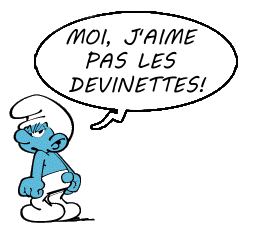 Trouve l’intrus :mont, ours, fromage ou kiwi. Le kiwi car c’est le seul qui ne peut pas être blanc. (le Mont Blanc, le fromage blanc, l’ours blanc).Quelle est la lettre de l’alphabet qui permet de respirer ? RJ’ai six pattes et je marche sur la tête. Qui suis-je ? Le pouQuelle est la lettre de l’alphabet qui désaltère ? OEt maintenant, de nouvelles devinettes:Trouve l’intrus : chat, lapin, scie ou clown. Qui a des ailes, ne bat pas des ailes et qui pourtant vole ?Mon premier est un point d’eau. Mon deuxième n’est pas tard. Mon tout est un outil.Deux mères et deux filles vont au cinéma mais elles ne prennent que trois places. Pourquoi ?ORTHOGRAPHEOups, il y a deux erreurs dans chaque phrase, entoure-les en rouge et recopie la phrase sans erreur :Mon ami Charlotte est souriant !______________________________________________________Ma grand-mère est trè gentil. ______________________________________________________Bientot, tu prendra ton vélo. ______________________________________________________La ville de paris est trop joli. ______________________________________________________LE FUTURRelis les leçons sur le futur Complète les phrases en conjuguant le verbe indiqué entre parenthèses :(avoir) Tu _____________________  des cours de karaté dès le mois de septembre.(être) Ils _____________________ dans la montagne.(dire) Elle ______________________ bonjour à chacun de leurs amis!(venir) Je _______________________ te voir bientôt.(faire) Nous ________________________ la cuisine ensemble.(voir) Vous  ________________________ de beaux paysages. GEOMETRIE : Reconnaître le triangle rectanglePetit rappel : un triangle est un polygone qui a 3 côtés, 3 angles et 3 sommets. Il existe un triangle un peu spécial, il se nomme le triangle rectangle car il possède un angle droit !Tu peux regarder à nouveau la vidéo:https://lesfondamentaux.reseau-canope.fr/video/reconnaitre-un-triangle-rectangle.html 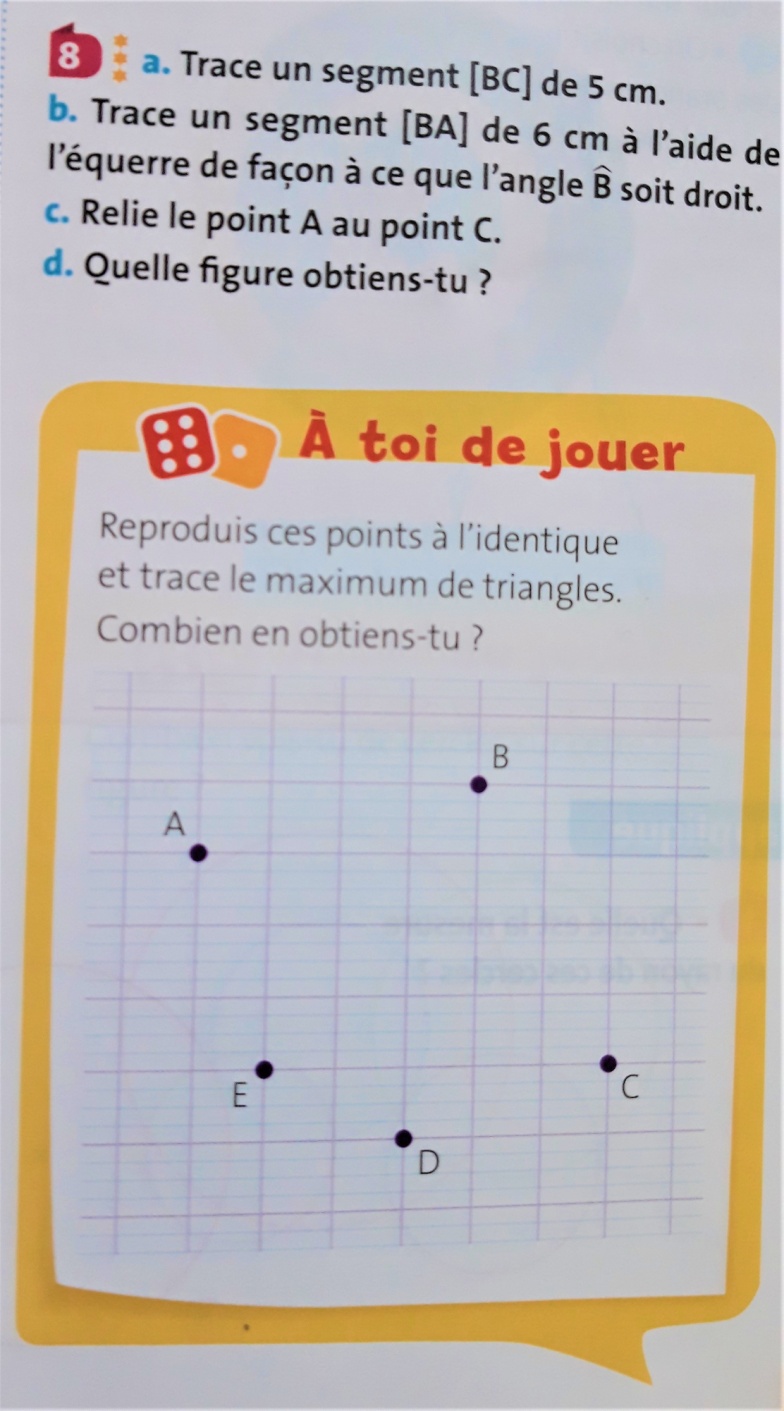 Le mètre et le kilomètreRappelle-toi, un mètre = 100 cmEt un mètre, c’est la longueur de la grande règle jaune pour le tableau de la classe.Pour faire un kilomètre, il faut 1000 règles de 1m de la classe !! 1km = 1000 mSi tu souhaites voir à nouveau la vidéo explicative :https://lesfondamentaux.reseau-canope.fr/video/des-ordres-de-grandeur-entre-le-km-et-le-m.htmlRelis bien aussi « Je retiens » page 72. Tu peux maintenant t’exercer à nouveau en réalisant ces exercices et n’oublie pas : Multiplications posées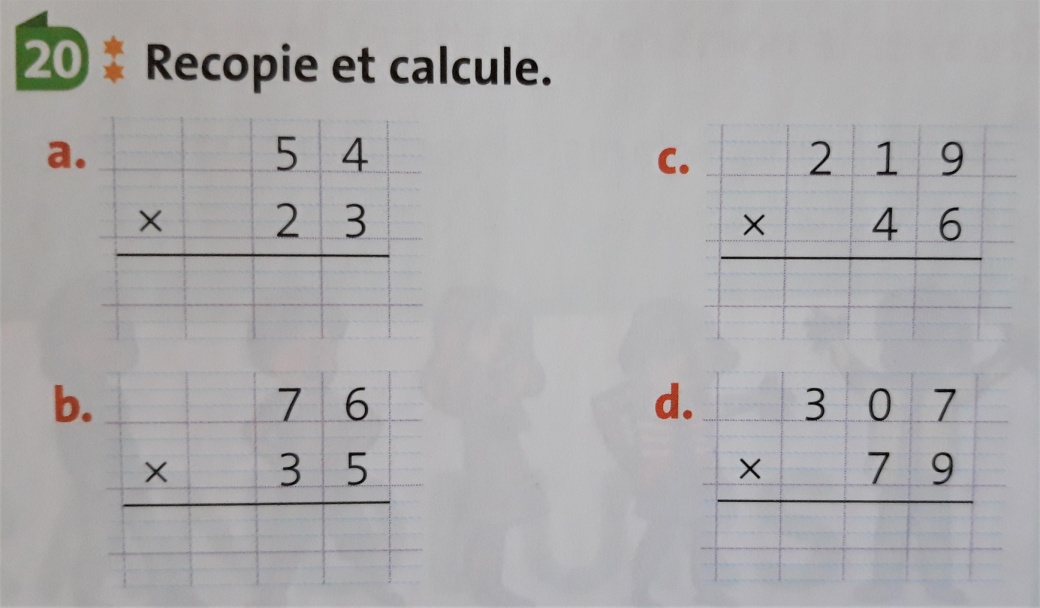 Terminer les défis système solaireDICTEE DE MOTS : ce sont les mêmes qu’hier, révise-les bien pour la petite dictée de lundi prochain. Lis bien les mots puis demande à un adulte de te faire la dictée de mots, sans le modèle. Demande-lui de souligner tes erreurs puis corrige-toi en vert, comme en classe. Mots invariables : bientôt	Adjectifs: souriant/souriante               gentil/gentille                joyeux/joyeuse                   sportif/sportive                bienveillant/bienveillanteNoms : un ami – une amieVerbe : conjugue « prendre » au futur.  1 km = 1 000 m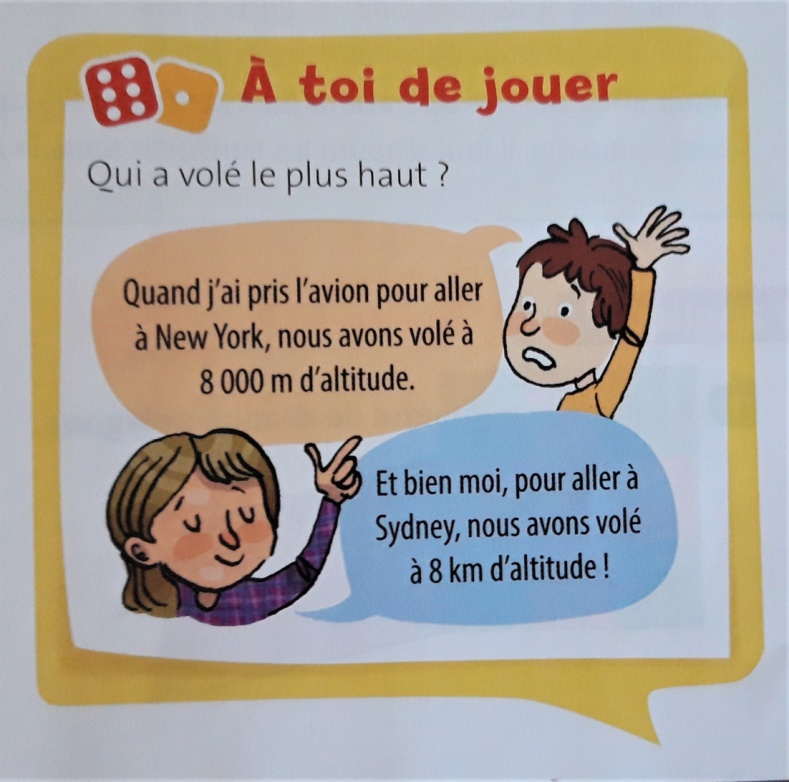 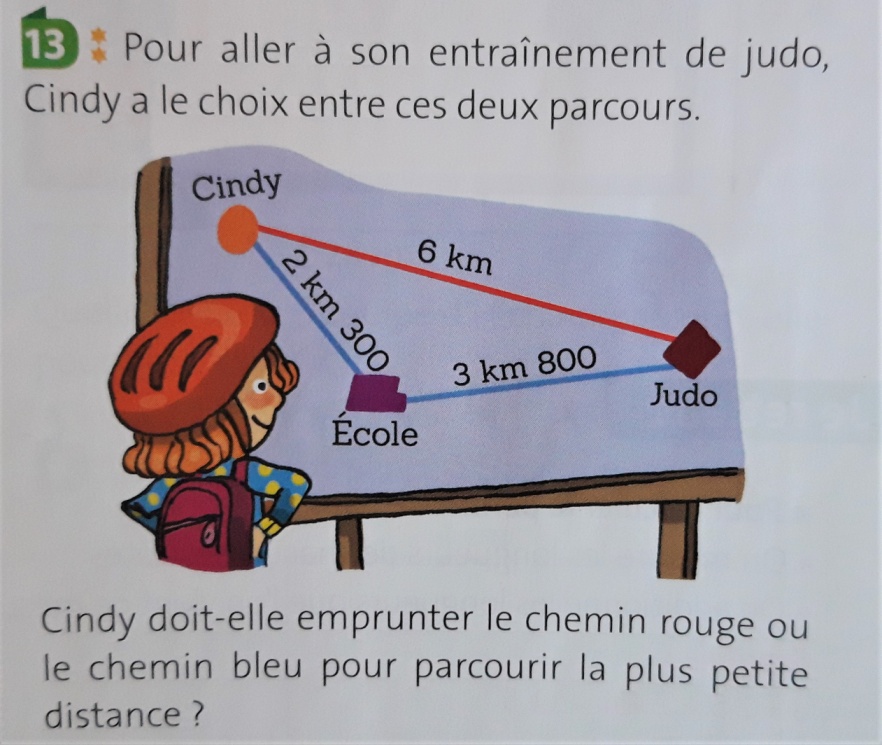 